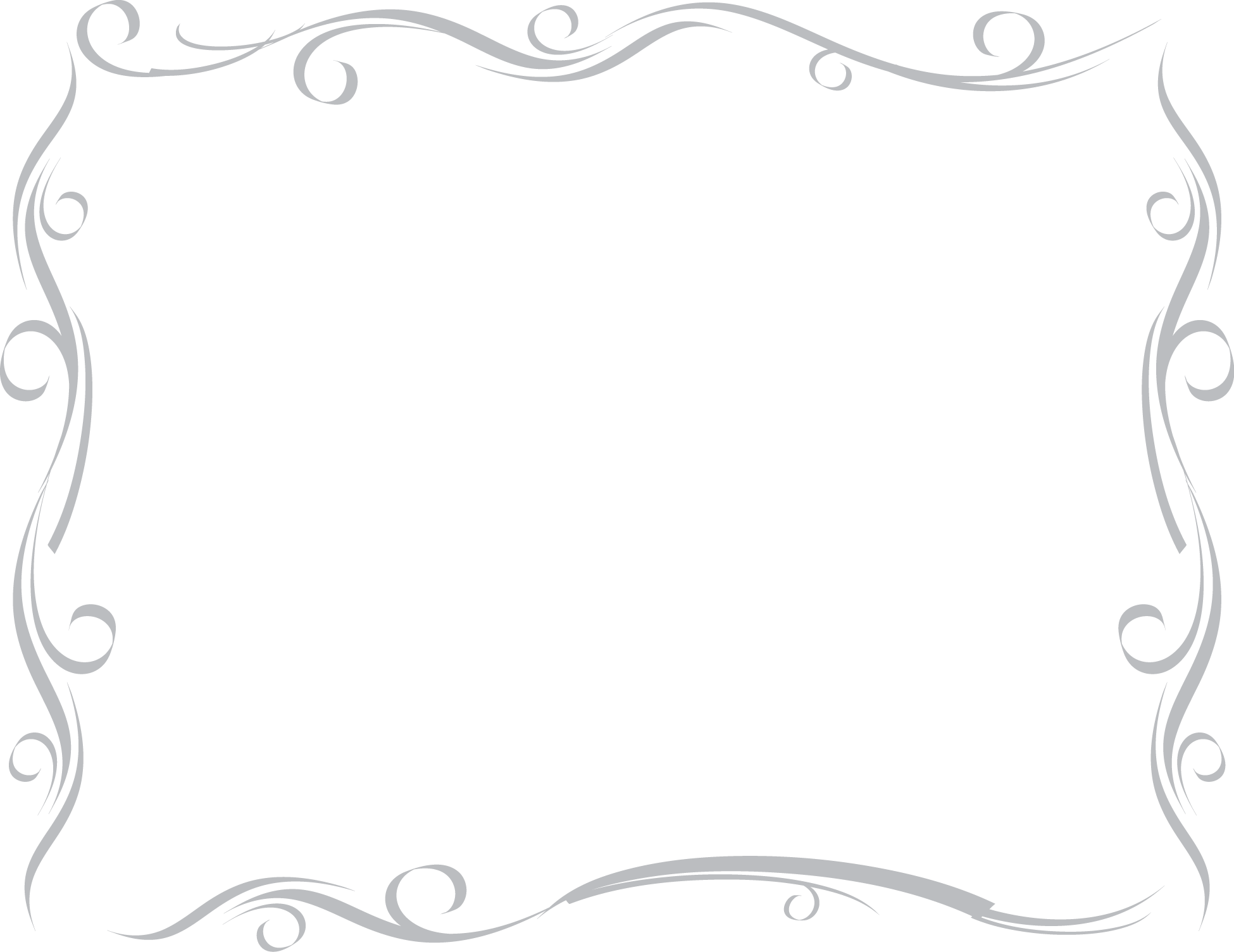 Скидка «Телефон»Вы приехали к нам отдыхать!А отдых - это попытка выключиться из повседневного ритма жизни и посмотреть на мир иначе. Мы ведь ВСЕ жили когда то без мобильных устройств. Мы не зависали за игрушками и в социальных сетях, а общались!Мы предлагаем Вам окунуться в мир ЖИВОГО общения.Если Вы решите попробовать прожить без современных гаджетов, присоединившись к данной программе и сдадите, на время отдыха,  свой телефон (планшет, ноутбук) Администратору - Мы подарим Вам дополнительную скидку 1,5% на общение...**Касается всех!!! Членов семьи